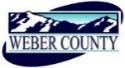 PUBLIC NOTICE is hereby given that the Board of Commissioners of Weber County, Utah will hold a regular commission meeting in Commission Chamber, 2380 Washington Blvd., Ogden, Utah, commencing at 10:00 a.m. on Tuesday, the 22nd  day of September, 2020. This meeting is also available by Zoom: link- https://zoom.us/j/91388985100?pwd=OGRpR3ZyWkd1R0xRREZKNWNMRlZidz09Meeting ID: 913 8898 5100Password: 734021By phone: 1(346)248-7799The agenda for the meeting consists of the following:Welcome- Commissioner FroererB. 	Pledge of Allegiance- Charlie EwertC.	Invocation- Commissioner HarveyD.	Thought of the Day- Commissioner FroererE.	Public Comments- (please limit comments to 3 minutes).F.	Consent Items-1.	Request for approval of warrants #3077-3092 and #452783-452911 in the amount of $2,929,675.36.2.	Request for approval of purchase orders in the amount $154,780.13.3.	Request for approval of minutes for the meeting held on September 15, 2020.4.	Request for approval of new business licenses. 5.	Request from the Weber County Fleet for approval to surplus eleven vehicles. 6.	Request from Human Resources for approval of Skillsoft/Percipio Training Contract Renewal.7.	Request for approval of Retirement Incentive Window- January 1, 2021 through July 1, 2021.G.	Action Items- 1.	Consideration for adoption of a resolution authorizing the issuance and sale of not more than $28,700,000 aggregate principal amount of General Obligation Refunding Bonds; and related matters.	Presenter: John Bond2.	Consideration for adoption of a resolution authorizing the defeasance of the County’s outstanding Sales Tax Revenue Refunding Bonds, Series 2014B from legally available monies of the County; and related matters.	Presenter: John Bond3.	Consideration and action on a request for final approval of Halcyon Estates PRUD consisting of 39 lots located at approximately 4100 W 1800 S, Ogden.  	Presenter: Steve Burton 4.	Consideration and action on a Development Agreement between Levanta, L.L.C., Las Americas Resources, L.L.C, and Weber County, to guide the development of storage units at approximately 4706 E. 2650 N. (Clark Lane), in the Eden area, otherwise known as Eden Boat and RV Storage. 	Presenter: Charlie Ewert5. 	Consideration and action on an ordinance amending the Weber County Zoning Map to rezone 4.7 acres of land located at approximately 4706 E. 2650 N. (Clark Lane) from the AV-3 zone to the CV-2 zone. 	Presenter: Charlie Ewert6.	Consideration and action on an ordinance amending the Weber County Zoning Map to rezone approximately 3.35 acres of land located at 4708 E., 4736 E., and 4770 E., 2650 N. (Clark Lane) from the AV-3 Zone to the CV-2 Zone.	Presenter: Charlie Ewert7.	Consideration and action on an ordinance amending the Weber County Zoning Map to rezone 5.24 acres of land located at approximately 4735 E. 2650 N. (Clark Lane) from the AV-3 Zone to the MV-1 Zone. 	Presenter: Charlie Ewert H.       Public Hearings	1.	Request for a motion to adjourn public meeting and convene public hearing. 2.	Public hearing to consider and take action on a proposal to amend the following sections of Weber County Code: §102-1-5 and §102-5, regarding rezoning procedures and legislative amendments. The proposal will also create a new chapter regarding development agreements- ZTA 2018-05.	Presenter: Steve Burton3.	Public Comments- (please limit comments to 3 minutes).4.	Request for a motion to adjourn public hearing and reconvene public meeting. 5.	Action on public hearing. Request for approval of a proposal to amend the following sections of Weber County Code: §102-1-5 and §102-5, regarding rezoning procedures and legislative amendments. The proposal will also create a new chapter regarding development agreements- ZTA 2018-05.		Presenter: Steve BurtonI.	  Commissioner Comments-   J.         Adjourn-CERTIFICATE OF POSTINGThe undersigned duly appointed Executive Coordinator in the County Commission Office does hereby certify that the above notice and agenda were posted as required by law this 18th day of September,  2020.																						_______________________________													Shelly HalacyIn compliance with the Americans with Disabilities Act, persons needing auxiliary services for these meetings should call the Weber County Commission Office at 801-399-8405 at least 24 hours prior to the meeting. This meeting is streamed live. Information on items presented can be found by clicking highlighted words at the end of the item. 